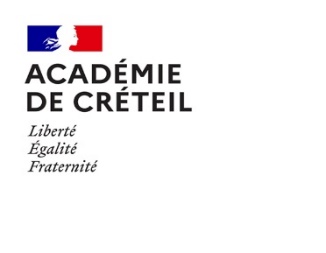  Informations complémentaires : Bureau des personnels d’inspection et de direction (ce.bpid@ac-creteil.fr)NOM…………………………………....................		 Prénom usuel………………………………..........             Date de naissance …................................................Situation de famille.............................................                Adresse personnelle …......................................................................................................................................Téléphone personnel …...........................        Adresse mail ............................................................................POSTE OCCUPÉ ACTUELLEMENTCorps ……………………….......................     Discipline ………………………...……………..............................Affectation actuelle ……………………………...……………………………………..............................................Titres universitaires, diplômes, concours :1 – MOTIVATION DE LA DEMANDE :Activités professionnelles actuelles (indiquer les principaux projets menés à bien et les compétences acquises)Postes et activités précédents (indiquer en regard les principaux projets menés à bien et les compétences acquises)2 – PREFERENCES GÉOGRAPHIQUES (département – commune) uniquement dans l’académie de Créteil :1. –2. –3. –4. –5. –Poste envisagé : adjoint de proviseur de lycée adjoint de proviseur de lycée professionnel adjoint de principal de collège3 – SITUATION AU REGARD DU CONCOURS DES PERSONNELS DE DIRECTIONVous êtes-vous déjà présenté/e au concours de personnel de direction : OUI      NON   Si OUI, avez-vous été admissible ?                          En quelle année ?Envisagez-vous de vous inscrire au concours session 2025 (*) ? OUI      NON   Avez-vous formulé une demande d’inscription sur la liste d’aptitude d’accès au grade des personnels de direction au titre de l’année 2024 ? OUI      NON   (*) Les personnels qui s’engagent dans le recrutement du vivier des « faisant fonction » de personnel de direction doivent envisager à court terme d’accéder statutairement au corps des personnels de direction prioritairement par la voie du concours (et éventuellement par détachement ou par inscription sur la liste d’aptitude s’ils remplissent les conditions requises. Attention : les recrutements par voie de liste d’aptitude ou détachement sont limités et sont effectués prioritairement sur les académies déficitaires).Pièces à joindre au dossier :     une lettre de motivation      un curriculum-vitae       tout autre document que le candidat jugera nécessaire de porter à la connaissance de l'administration.NB : un modèle de CV est téléchargeable sur le site du Ministère de l’éducation à l’adresse ci-dessous : https://www.education.gouv.fr/les-personnels-de-direction-9932Je soussigné(e), (Prénom NOM).......................................................................................................................................certifie sur l'honneur l'exactitude des informations portées sur le présent dossier ainsi que l'ensemble des pièces fournies.A……………………………,  le  ….. /….. / 2024                                         					Signature :4 – APPRÉCIATION CIRCONSTANCIÉE DU CHEF D’ÉTABLISSEMENT OU DU SUPÉRIEUR HIÉRARCHIQUE sur l’aptitude du candidat à exercer les fonctions de personnel de direction  Appréciation sur les compétences professionnelles dans les fonctions actuelles : Appréciation sur l’aptitude au pilotage et à la conduite de projet notamment dans les domaines pédagogie et/ou éducatif : Appréciation sur les aptitudes relationnelles : Appréciation sur l’engagement et la motivation du candidat :                                     Signature et cachet du chef d’établissement ou supérieur hiérarchique :A……………………………,  le  ….. /….. / 2024RECRUTEMENT DE PERSONNELS FAISANT FONCTION DE PERSONNEL DE DIRECTIONDossier de candidature  2024 – 2025PHOTO1ère demandedemande de renouvellementM.MmeNatureDate d’obtention